«Тайны старого чердака»                  Тот, кто не интересуется историей,                                 Прошлым, обедняет свое настоящее, будущее. Прошлое же – это гигантская кладовая культуры,                            Доступная каждому, кто захочет обогатить                        Свое настоящее и обеспечить свое будущее.
                                                                                                Д.С. ЛихачевВ рамках реализации годовой задачи «Развитие познавательных интересов детей дошкольного возраста через приобщение к истории и культуре России» с 18 по 22 марта в детском саду прошла выставка старинных вещей «Тайны старого чердака». Мир старинных вещей – это особый мир, связанный с историей страны, родного края, поселка и, наконец, конкретной семьи. На  выставке в большом ассортименте были представлены предметы быта и домашнего обихода,  принесенные родителями и сотрудниками  детского сада. Большой интерес вызвал у  ребят предмет для глажки белья после стирки -  рубель,   утюг, работающий  на углях,  которыми пользовались их прабабушки и прадедушки.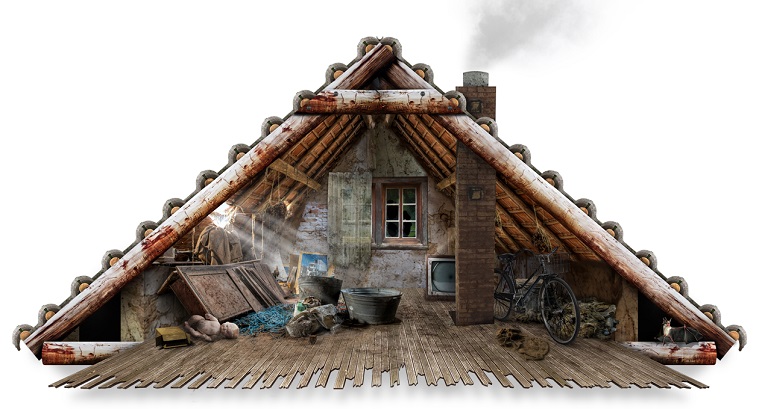 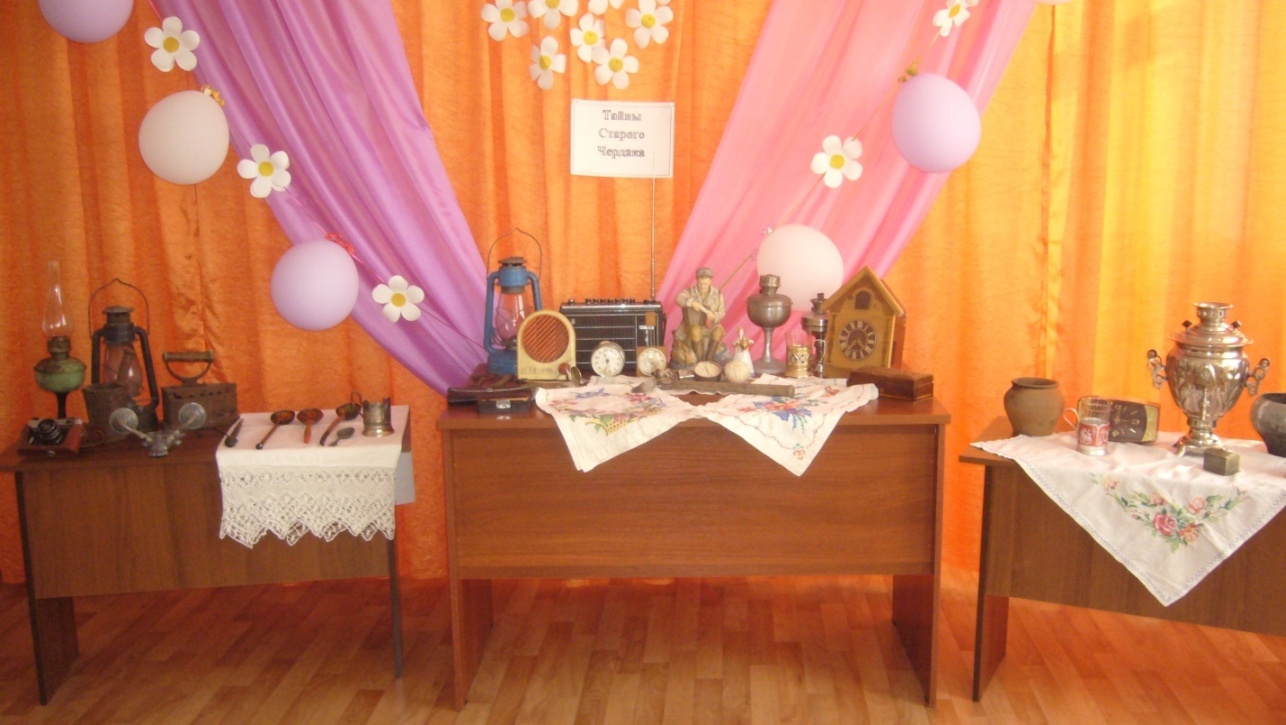 